Erasmus+ ProgrammeKey Action 1 
– Mobility for learners and staff – 
Higher Education Student and Staff MobilityInter-institutional agreement 20…../20…..-2020/2021
between programme countries[Minimum requirements]
The institutions named below agree to cooperate for the exchange of students and/or staff in the context of the Erasmus+ programme. They commit to respect the quality requirements of the Erasmus Charter for Higher Education in all aspects related to the organisation and management of the mobility, in particular the recognition of the credits awarded to students by the partner institution.A.	Information about higher education institutionsB.	Mobility numbers per academic yearThe partners commit to amend the table below in case of changes in the mobility data by no later than the end of January in the preceding academic year.
[*Optional: subject area code & name and study cycle are optional. Inter-institutional agreements are not compulsory for Student Mobility for Traineeships or Staff Mobility for Training. Institutions may agree to cooperate on the organisation of traineeship; in this case they should indicate the number of students that they intend to send to the partner country. Total duration in months/days of the student/staff mobility periods or average duration can be indicated if relevant.]C.	Recommended language skillsThe sending institution, following agreement with the receiving institution, is responsible for providing support to its nominated candidates so that they can have the recommended language skills at the start of the study or teaching period:
For more details on the language of instruction recommendations, see the course catalogue of each institution [Links provided on the first page].D.	Additional requirementsRO SUCEAVA01:In case of additional requirements in regard to academic, organisational or other aspects (e.g. students with special needs) please contact the  Office for European Affairs relint@usv.ro E.	Calendar1.	Applications/information on nominated students must reach the receiving institution by:[* to be adapted in case of a trimester system]2.	The receiving institution will send its decision within 8 weeks, provided the documents are complete.3.	A Transcript of Records will be issued by the receiving institution no later than 5 weeks after the assessment period has finished at the receiving HEI. [It should normally not exceed five weeks according to the Erasmus Charter for Higher Education guidelines]4.	Termination of the agreement 	The institutions decide in mutual agreement on the procedure of modifying or terminating the agreement. In the event of unilateral termination, a notice of at least one academic year has to be given. 	"Neither the European Commission nor the National Agencies can be held responsible in case of a conflict.”F.	Information1.	Grading systems of the institutionsRO SUCEAVA01:www.usv.ro/relint/pagini/incoming/General_Information.pdf 2.	VisaThe sending and receiving institutions will provide assistance, when required, in securing visas for incoming and outbound mobile participants, according to the requirements of the Erasmus Charter for Higher Education.Information and assistance can be provided by the following contact points and information sources:3.	InsuranceThe sending and receiving institutions will provide assistance in obtaining insurance for incoming and outbound mobile participants, according to the requirements of the Erasmus Charter for Higher Education.The receiving institution will inform mobile participants of cases in which insurance cover is not automatically provided. Information and assistance can be provided by the following contact points and information sources:4.	HousingThe receiving institution will guide incoming mobile participants in finding accommodation, according to the requirements of the Erasmus Charter for Higher Education.Information and assistance can be provided by the following persons and information sources:G.	SIGNATURES OF THE INSTITUTIONS (legal representatives)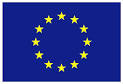 Name of the institution(and department, where relevant)Erasmus codeContact details(email, phone)Website(eg. of the course catalogue)STEFAN CEL MARE UNIVERSITY OF SUCEAVARO SUCEAVA01Departmental Coordinator:Ms Harieta SabolTel.: +40 230 216 147Email: harieta@atlas.usv.ro Institutional Coordinator:Prof. Stefan PURICI – Erasmus, Office for European Affairs, str. Universitatii, nr. 13, 720229 – Suceava; tel. +230520316; Fax: +40230520316email: relint@usv.ro www.usv.ro/relint/llp_erasmus.php FROM[Erasmus code of the sending institution]TO[Erasmus code of the receiving institution]Subject area code
* 
[ISCED]Subject area name
* 
Study cycle
[short cycle, 1st , 2nd or 3rd]
*Number of student mobility periodsNumber of student mobility periodsFROM[Erasmus code of the sending institution]TO[Erasmus code of the receiving institution]Subject area code
* 
[ISCED]Subject area name
* 
Study cycle
[short cycle, 1st , 2nd or 3rd]
*Student Mobility for Studies
[total number of months of the study periods or average duration*]Student Mobility for Traineeships
*
RO SUCEAVA010222History 1st, 2nd    12 (2 students)-RO SUCEAVA01-----RO SUCEAVA010222History 1st, 2nd     12 (2 students)-RO SUCEAVA01-----FROM[Erasmus code of the sending institution]TO[Erasmus code of the receiving institution]Subject area code
* 
[ISCED]Subject area name
* 
Number of staff mobility periodsNumber of staff mobility periodsFROM[Erasmus code of the sending institution]TO[Erasmus code of the receiving institution]Subject area code
* 
[ISCED]Subject area name
* 
Staff Mobility for Teaching

[total number of  days of teaching periods or average duration *]Staff Mobility for Training
*
RO SUCEAVA010222History 14 (2 persons)2 persons x1 weekRO SUCEAVA01----RO SUCEAVA010222History 14 (2 persons)2 persons x1 weekRO SUCEAVA01----Receiving institution

[Erasmus code]Optional: Subject area Language
of instruction 1Language
of instruction 2Recommended language of instruction levelRecommended language of instruction levelReceiving institution

[Erasmus code]Optional: Subject area Language
of instruction 1Language
of instruction 2Student Mobility for Studies[Minimum recommended level: B1]Staff Mobility for Teaching[Minimum recommended level: B2]RO SUCEAVA01RomanianExcept for Projects and Languages Studies, the courses are taught in Romanian, but the incoming students may receive the support in English (bibliography). They can pass the exams based on essays and written reports. B1, EnglishB2 - EnglishReceiving institution[Erasmus code]Autumn term*[month]Spring term*[month]RO SUCEAVA0101st  AugustNominations and applications 01st  AugustNominations and applicationsInstitution 
[Erasmus code]Contact details(email, phone)Website for informationRO SUCEAVA01Office for European AffairsTel: +40 230 520316;  +40 230 217147  Fax: +40 230 520316;  Email: relint@usv.ro www.usv.ro/relint/pagini/incoming/General_Information.pdfInstitution 
[Erasmus code]Contact details(email, phone)Website for informationRO SUCEAVA01Office for European AffairsTel: +40 230 520316;  +40 230 217147  Fax: +40 230 520316;  Email: relint@usv.ro www.usv.ro/relint/pagini/incoming/General_Information.pdfInstitution 
[Erasmus code]Contact details(email, phone)Website for informationRO SUCEAVA01Office for European AffairsTel: +40 230 520316;  +40 230 217147  Fax: +40 230 520316;  Email: relint@usv.ro www.usv.ro/relint/pagini/incoming/General_Information.pdfInstitution [Erasmus code]Name, functionDateSignatureRO SUCEAVA01Prof. Valentin POPA, Ph.D.Eng. - Rector